SOUTHWEST OHIO ROCKETRY ASSOCIATION (SORA)    LAUNCH REPORT  SEPTEMBER 26, 20211:00PM TO 5:30PM   NAR SECTION #624Launch Conditions: Clear skies, winds up to 5.6 mph, high of 75 degrees   Total Number of Launches:  27            Rockets Recovered: 26 Total Number of 100% Fully Successful Flights (excluding simple fin breaks on landing):  19Number of Individuals Who Launched Their Rockets:  9           Number of Family/Friends/Observers: 5Teams and Competitions:  0Types and Number of Motors:	A: 3	B: 8	C: 11	D: 3	E: 1	F: 1	G: 0	H: 0	I: 0     Higher:   0Ground Fires: 0          Medical Incidents: 0         Damage to vehicles/facilities:  None Donations and drink/food sale, sale of merchandise:  	$20 for sale of logo t-shirt $13 for donations and sale of drinks	Total:  $ 33        Net: $ 18Rocket Topics and Issues: Welcome to SORA as new member:  Bill Gabbard.  Bill launched several novel rockets with great success at the launch.Thanks go to Rick for being safety officer for this month’s launch.Proper chute deployment again was the cause of most of the rocket problems this month.  Chutes not deploying and chutes tangling in the shock cord lead the list.An E9-6  was used in a Phoenix rocket.  Even with a longer launch rod, the rocket thrust was substandard causing the rocket to arc and the delay charge lasted much longer than listed.  The rocket impacted hard on descent on the baseball diamond and was a complete loss.  Engine was a couple of years old but had been stored properly.  Estes has had problems with “E” engines in the past but has now remedied the manufacturing issues.Tim’s Pershing was damaged (but repairable) also due to poor engine performance.  D12-5There were lots of great launches such as Jeremy’s Saturn V on a F15-4 and Jon’s StarSeeker on a 1/2A-4T.  Keep up the good work!Remember to get those Arienne V James Webb telescope rockets ready for launch next time!Next Zoom (or in-person?)  business meeting:     October 19, 2021   7PMNext SORA launch:                                                       Hisey Park, October 24, 2021   1-5PMParting words……“Sapientia ducet ad astra” – Knowledge leads to the starsMay the winds be light, may the skies be blue, and may all your rockets fly straight and true.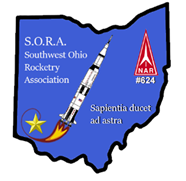 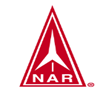 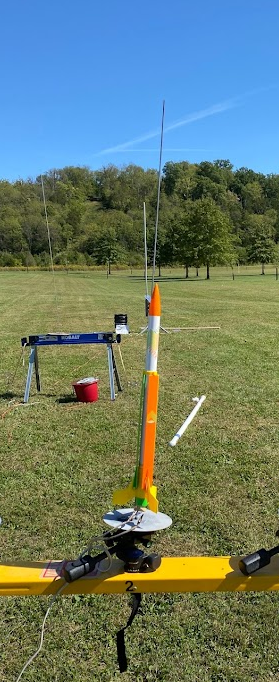 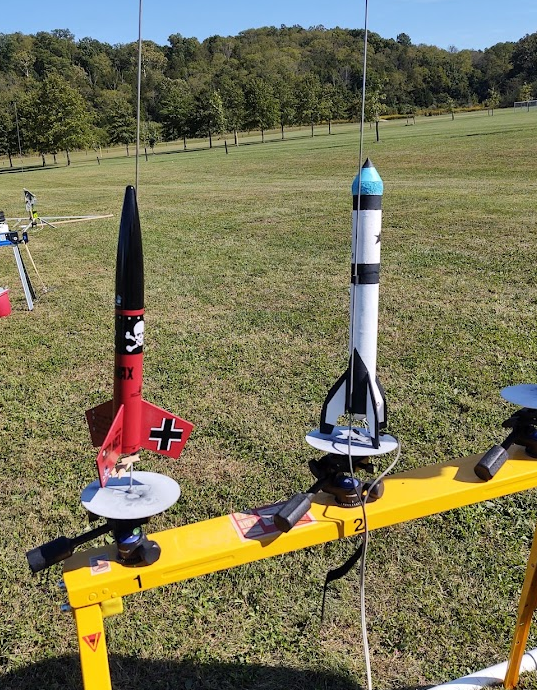 Helicopter rockets are fun! Tim Morley’s FlipFlyerClay Barclay’s Der Red Maxx and Bill Gabbards #10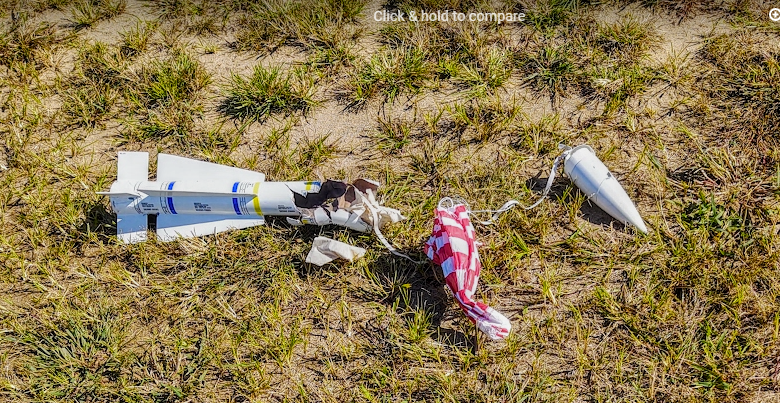 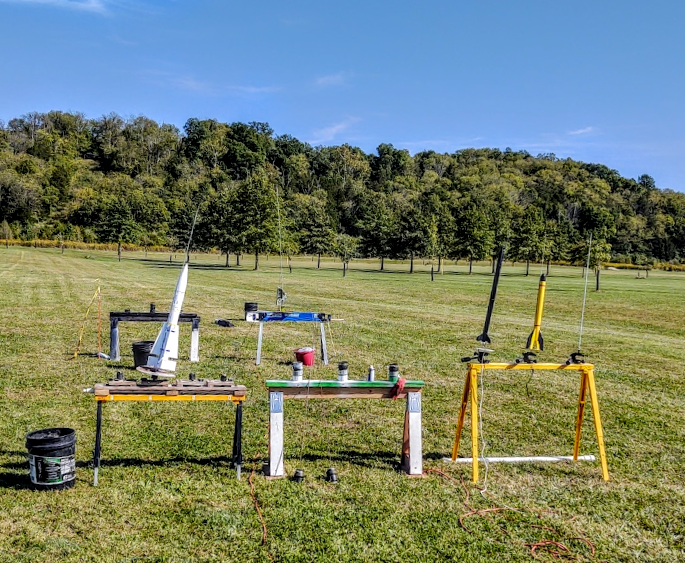 Rick’s Phoenix after E9-6 motor fail and impactReady to go!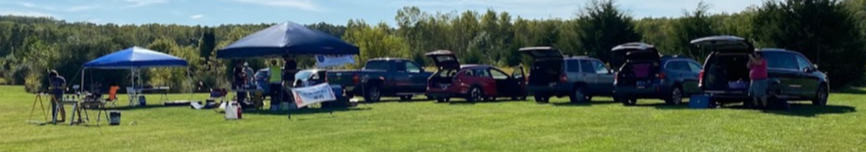 Beautiful day to enjoy the sport.Beautiful day to enjoy the sport.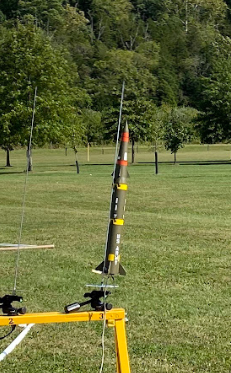 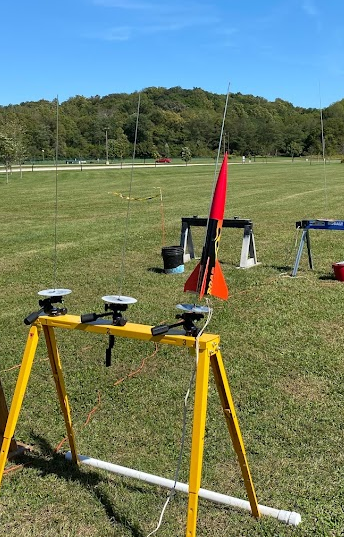 Tim Morely’s Pershing 2Jeremy Wheeler’s nicely done Roar on a D12-3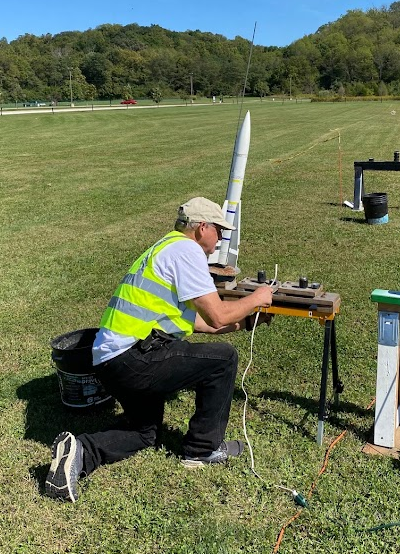 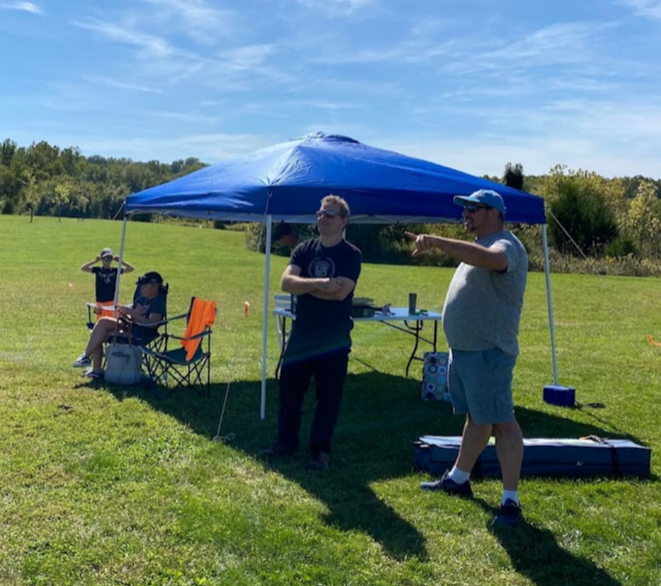 “Now, do I cut the red wire, or the blue wire?”Discussing the finer points of rocket science.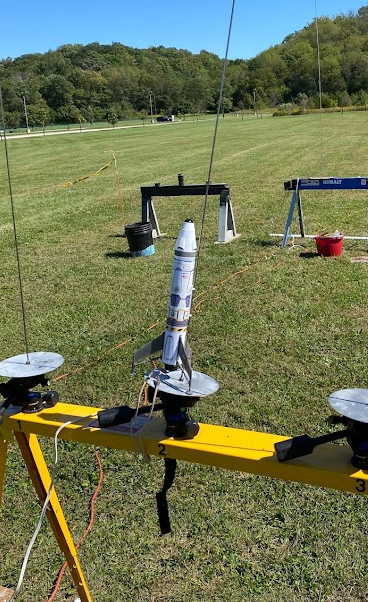 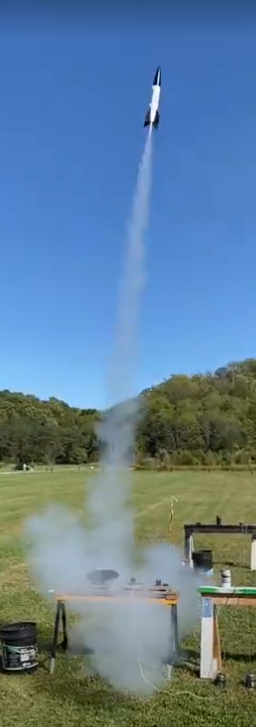 Looks “spacey” doesn’t it??V2 on a D12-5